Avances del Proyecto Portal TransaccionalResumen EjecutivoEste informe presenta un resumen de los avances logrados a la fecha y los esfuerzos en curso del proyecto Portal Transaccional, el cual se encuentra implementado en 145 instituciones, superando el hito de 130 instituciones contempladas en su primera etapa y orientados a alcanzar la meta de 50 instituciones adicionales en el 2017. Actualmente se desarrollan tres iniciativas relacionadas con dicho proyecto: La implementación del Sistema Central de Compras y Contrataciones, la formación de instituciones y proveedores en el uso del sistema; y el desarrollo de la Subasta Inversa y de las mejoras detectadas en la operación.  Desde enero del 2017 hemos puesto énfasis en la publicación del Plan Anual de Compras y Contrataciones, en realizar las adecuaciones requeridas por los requerimientos del Decreto 15-17 y en prepararnos para la demanda que se generará cuando se emita el decreto que oficialice el uso obligatorio del Portal Transaccional para la gestión de las compras y contrataciones.  En general el proyecto presenta avances importantes y requiere que se preste atención a los aspectos propios del cierre del proyecto y de su incorporación a las estructuras operativas de la Dirección General de Contrataciones Públicas, así como de prepararnos para los requerimientos financieros y operativos que deben contemplarse para su sostenibilidad en el tiempo. Los cuales se estiman en Para el cierre del 2017, se requieren unos RD$117 millones para cubrir las necesidades financieras del proyecto y para 2018 se requerirán RD$ 187.8 millones desglosados en RD$113.8 millones para las tareas de cierre del proyecto y RD$74 millones para que la institución pueda absorber los equipos técnicos y de implementación del sistema en el resto de las instituciones públicas y gobiernos locales. Objeto del proyecto.El proyecto Portal Transaccional, tiene como objetivo la provisión y puesta en funcionamiento de un Sistema de Información para la Gestión de las Compras y Contrataciones del Estado Dominicano y los servicios de consultoría necesarios para garantizar su implementación, puesta en marcha, soporte funcional y técnico en 130 instituciones. El proyecto inició su ejecución en junio del 2014 e incluye una ejecución dividida en 3 Fases con implementaciones escalonadas.En lo concerniente al desarrollo hemos concluido las siguientes fases:Diseño detallado, Puesta en funcionamiento de Versiones Preliminares en marzo, agosto y diciembre del 2015, que a la fecha manejan todas las modalidades en uso en el SNCP.Puesta en operación del piloto en:16 instituciones el 30 de marzo del 2015, 14 instituciones adicionales en agosto 2015115 instituciones adicionales entre marzo 2016 y junio 2017En lo concerniente a la operación del portal transaccional: Implementación completada en 130 instituciones del alcance inicial, 15 instituciones adicionales incorporadas de la próxima fase. 145 instituciones han iniciado la publicación de procesos en el sistema, en paralelo con los sistemas actuales, que han publicado unos 27,227 procesos y han recibido unas 42,583 ofertas. Han sido capacitados 1954 compradores de más de 130 instituciones; y 1624 proveedores (as).En el período junio – diciembre de 2017 se prevé incorporar 35 instituciones adicionales y se trabajara para lograr que todas publiquen sus procesos en el nuevo sistema. A la fecha esperamos el decreto que formalice el Portal Transaccional como única herramienta para la gestión de las compras y contrataciones, sustituyendo al uso del subsistema de compras del Sigef y del cargado directo en el portal www.comprasdominicana.gob.do En abril del 2016 se emitió la Resolución 33/2016 sobre fraccionamiento, actividad comercial del registro de proveedores y rubro, que homologa la clasificación de los proveedores con el catálogo de bienes y servicios. El sistema procesa todas las modalidades de compra, en uso actualmente, y en agosto del 2016 se puso en funcionamiento total el Portal Transaccional -SCCC-. Esta versión habilitó el registro de proveedores en línea, el Plan Anual de Compras, la Gestión de Contratos, las integraciones con el SIGEF (Consulta Obligaciones DGII y TSS, Reserva Presupuesto, Compromiso y Consulta de Pagos) y Reportes y Estadísticas. El diseño de la última versión está planificado para completarse en julio del 2017 y su puesta en funcionamiento en el cuarto trimestre del 2017. La Subasta Inversa se ha requerido que sea entregada en el 3er trimestre del 2017. En lo concerniente a la integración con otros sistemas estatales:Durante el 2016 se concluyeron las integraciones con SIGEF para lo siguiente: Consulta Obligaciones DGII y TSS, Reserva Presupuesto, Compromiso, Devengado, Registro de Contratos, Registro de Beneficiarios y Consulta de Pagos.Estas integraciones requieren ajustes producto del decreto 15-17 orientadas a la incorporación de los nuevos certificados establecidos en el decreto y al manejo de los presupuestos plurianuales. Se ha finalizado, junto con la Dirección General de Presupuesto, la homologación del clasificador presupuestario con el catálogo de bienes y servicios. Hemos iniciado junto a la Contraloría General de la República el proceso de integración del Portal Transaccional con el Sistema de Registro de Contratos y de Pagos y la estandarización de requisitos documentales de los procesos de compras.Desfases y Plan de Trabajo del proyecto:Al proyecto se le solicitó una extensión de 12 meses con respecto a las fechas originales de finalización producto de: situaciones relacionadas con la estrategia de abordaje del proyecto, extensiones de los plazos requeridos para el diseño detallado, retrasos en la entrega de las especificaciones técnicas de la plataforma requerida por parte de la firma contratada, retrasos en la adquisición de dicha plataforma  primer proceso licitatorio declarado desierto, incidentes técnicos en el proceso de puesta en funcionamiento de la plataforma, cambios en los equipos de desarrollo del proyecto y tiempos adicionales requeridos para definir las integraciones con SIGEF, esta fue aprobada por el Ministerio de Economía, Planificación y Desarrollo, extendiendo el cierre hasta diciembre 2017.Junto al contratista se realizaron ajustes en los equipos, estrategia de abordaje y orden de las tareas del proyecto, que han permitido concluir la primera fase de desarrollos, lograr alcanzar las 130 instituciones contempladas en el alcance e iniciar el diseño de la 2da fase de desarrollos. Para el 3er trimestre del año tenemos previsto recibir los desarrollos de la subasta inversa y para el 4to trimestre el resto de los desarrollos pendientes, quedando las tareas cierre del proyecto para 2018. Adicionalmente este año se requerirá la contratación de espacio en un centro de datos para la plataforma tecnológica del Portal Transaccional, producto de que la misma fue habilitada temporalmente en las instalaciones del Sistema Nacional de Atención a Emergencias y Seguridad 9-1-1 y dicha institución ha requerido este espacio debido al crecimiento de su demanda. Dentro del proyecto se ha diseñado la estrategia de abordaje que se requerirá para implementar el Portal Transaccional en el resto de las instituciones públicas y en 50 gobiernos locales y sus proveedores, lo que se encuentra contemplado en las metas presidenciales 2016-2020.Principales desafíos e inconvenientes durante el periodo de implementación:En las Instituciones.No disponibilidad de la Certificación de Fondos para iniciar los procesos.Resistencia al tener que cumplir todos los detalles de la ley y normas complementarias en la nueva plataforma versus la posibilidad de registro de procesos de la plataforma actual.Imposibilidad del registro de Procedimientos de compras ya ejecutados.La carga en paralelo lleva a una doble carga de trabajo, y en la mayoría de los casos no es una carga simultanea de los procesos. Uso adecuado de las codificaciones de bienes y servicios, lo que impacta en encontrar el proveedor adecuado por los cambios en el clasificador de actividad comercial. Alta rotación de personal de las áreas de compras lo que requiere formación continua del personal en las nuevas herramientas.  Las publicaciones en el portal transaccional oscilan entre un 23% y un 9% de las realizadas en SIGEF. No reconocimiento de las ofertas presentadas de manera electrónica como válidas. Niveles de competencia por debajo del nivel requerido: Desconocimiento de la norma y del sistema financiero gubernamental, así como baja capacidad analítica.Bajo nivel de conocimiento y manejo de equipos y sistemas informáticos.Con los proveedores:Impuntualidad e incertidumbre en los pagos, lo cual se espera mejore con la implementación del decreto 15-17.Detección de oportunidades de negocio correspondientes a procesos ya ejecutados.Validez del expediente electrónico, así como la presentación de ofertas de manera electrónica.Escepticismo de que en las unidades de compras cumplan con los lineamientos de la normativa y del Portal Transaccional.Moderado nivel de conocimiento y manejo de equipos y sistemas informáticos. Acciones requeridas para sostenibilidad del Portal Transaccional:El proyecto de Habilitación del Sistema Nacional de Compras Públicas, SNIP No. 13455, tiene prevista su finalización en diciembre del 2017, lo requiere que se tomen previsiones para atender los siguientes aspectos:Preparar, para enero del 2018, la transición e incorporación de los equipos de tecnología y de administración del Portal a la estructura organizacional de la Dirección General de Contrataciones Públicas, lo que está previsto en la estructura organizacional sometida a su consideración.Fortalecimiento del equipo de Implementación del Portal para la implementación del Portal Transaccional en el resto de las instituciones públicas y en 50 gobiernos locales y sus proveedores, contemplados en las metas presidenciales 2016-2020. Recepción de la segunda fase de desarrollos, cierre del proyecto e inicio de las etapas de mantenimiento y evolución del Portal Transaccional.Mudanza de la plataforma tecnológica del Portal a un centro de datos de alta disponibilidad.Diseño e implementación del Plan de Continuidad del Negocio en conjunto con el SIAFE.Definir y ejecutar junto al resto de los actores del SIAFE las medidas requeridas para la implementación plena del decreto 15-17 en enero del 2018.Adicionalmente será necesario tramitar las extensiones de plazos requeridas para poder realizar el cierre del proyecto de inversión.  Requerimientos financieros del proyecto:Se requieren RD$117 millones para el resto del 2017, de los cuales RD$75 millones corresponden al pago del contratista principal, RD$11 millones para fortalecer los aspectos de seguridad informática, RD$2 millones para la mudanza al nuevo centro de datos y el resto para el pago del equipo técnico del proyecto.  Contrataciones Públicas ha sido rigurosa en la recepción por lo que los desembolsos a la fecha son menores que el avance del proyecto, que se encuentra en la etapa final. Para el presupuesto institucional de 2018 se requerirán un incremento de unos RD$74 millones de los cuales RD$45 millones serán para incorporar el equipo de tecnología y administración del Portal Transaccional a la nómina institucional, RD$3 millones serán para pagos de servicios de centro de datos; y RD$26 millones serán para cubrir la continuidad del equipo de implementación en el resto de las instituciones y los gobiernos localesPara el cierre del proyecto en 2018, se requerirán unos RD$113.8 millones, de los cuales RD$64.5 serán para el pago del contratista principal, y el resto para la contratación de la auditoría técnica de cierre, diseño e implementación de la primera fase del plan de continuidad del negocio y ampliaciones de la plataforma tecnológica del portal.  Apoyo requerido por el proyecto: Apoyarnos en la tramitación y publicación de la normativa que hace de carácter obligatorio el uso del nuevo portal y que define la transición del modelo actual al nuevo. Asignación oportuna de fondos al proyecto, RD$117 millones, para el resto del 2017. De contar con su aprobación a los montos relativos al próximo año procederemos a incluirlos en el anteproyecto de presupuesto 2018 que se encuentra actualmente en elaboración. Asignación del presupuesto adicionales que se requerirá en el 2018, de manera a poder realizar los pagos finales previstos para el cierre del proyecto, las incorporaciones de recursos humanos expuestas previamente y ejecutar las medidas requeridas para la sostenibilidad de Portal Transaccional, así como su expansión al resto del Sector Público en el resto de la gestión 2016-2020. FaseAlcanceEstado ActualPilotoFuncionalidades acotadas en un entorno contenido de 15 entidades y proveedoresPiloto implementado en marzo del 20151Funcionalidades Obligatorias desplegada de manera escalonada a 130 Instituciones y proveedoresImplementada desde Agosto 2016, 145 instituciones publicando sus procesos. 2Procesos y funciones no prioritarios dentro del Sistema de Compras y Contrataciones del Gobierno DominicanoSubasta Inversa en Desarrollo, prevista entrega en el 3er trimestre 2017Diseño 2da fase en proceso, entrega proyectada a 4to trimestre 2017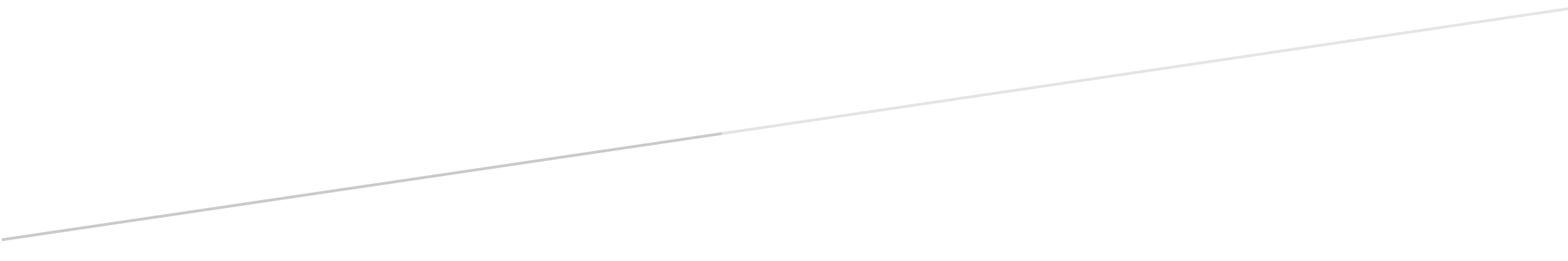 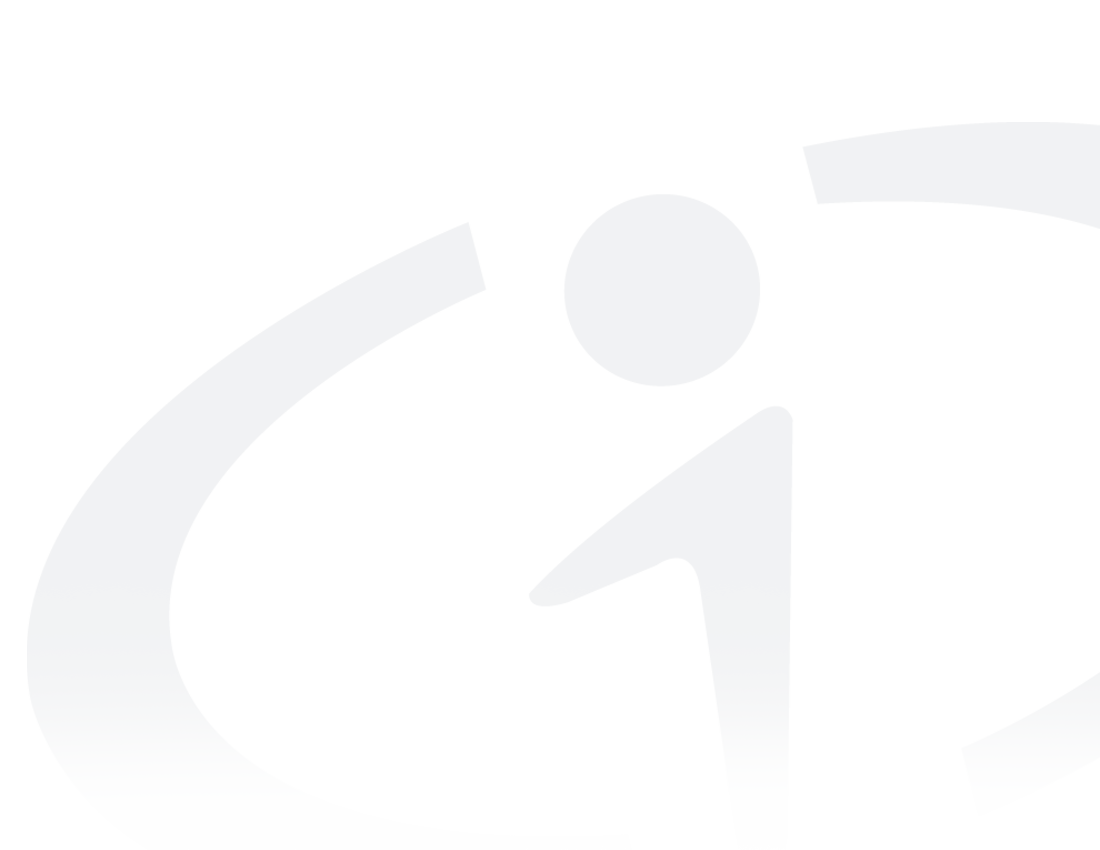 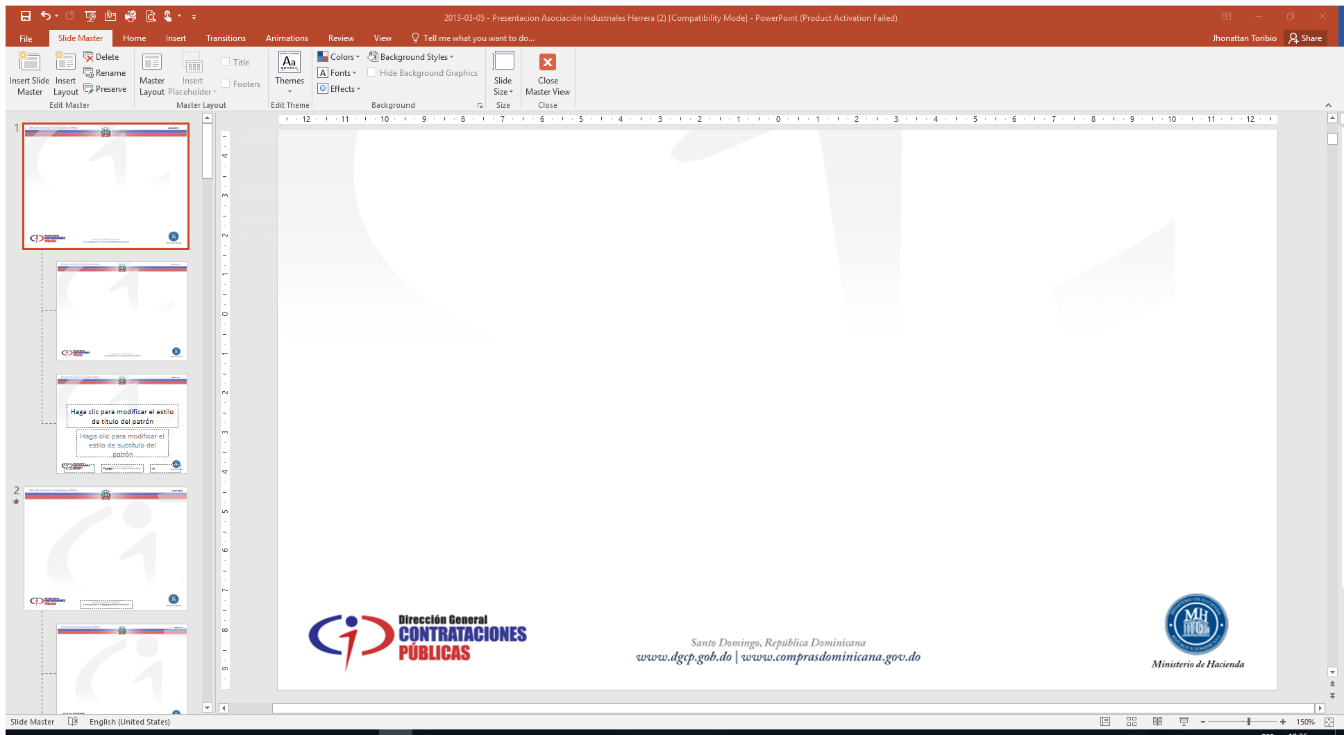 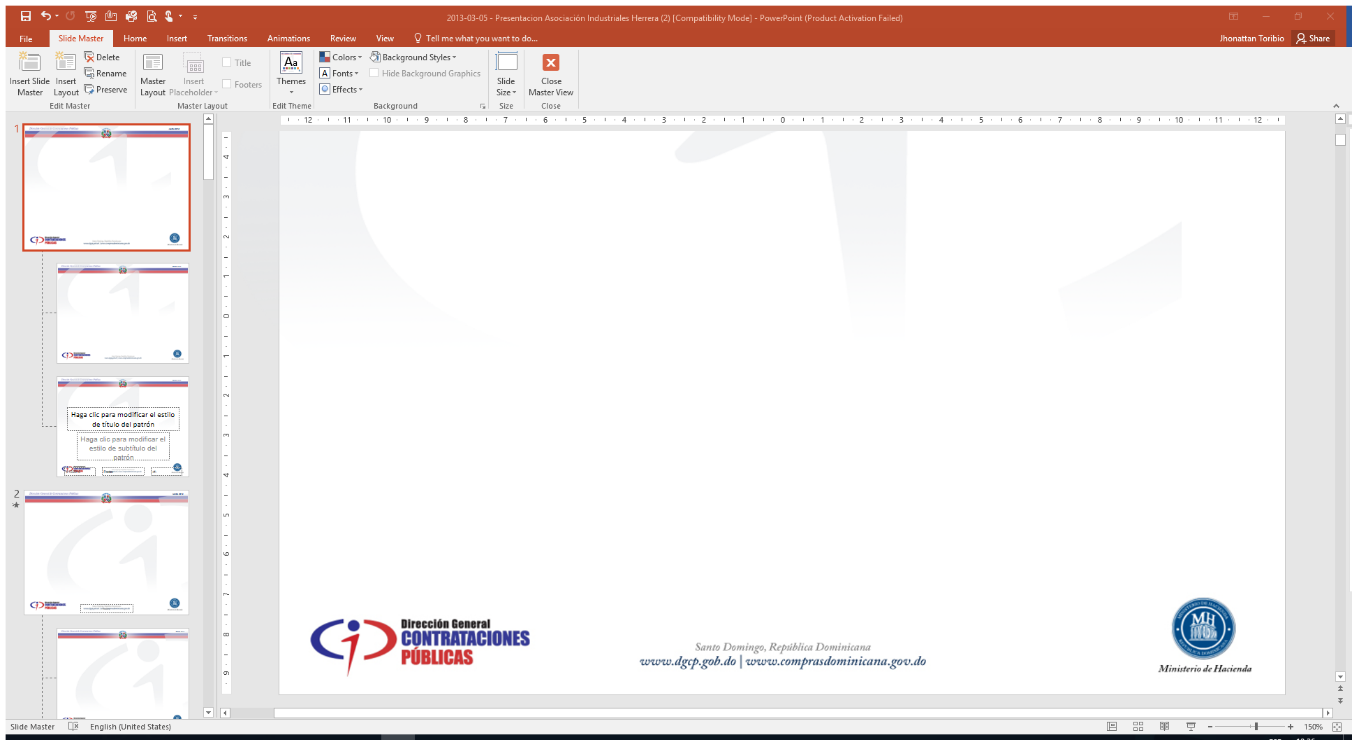 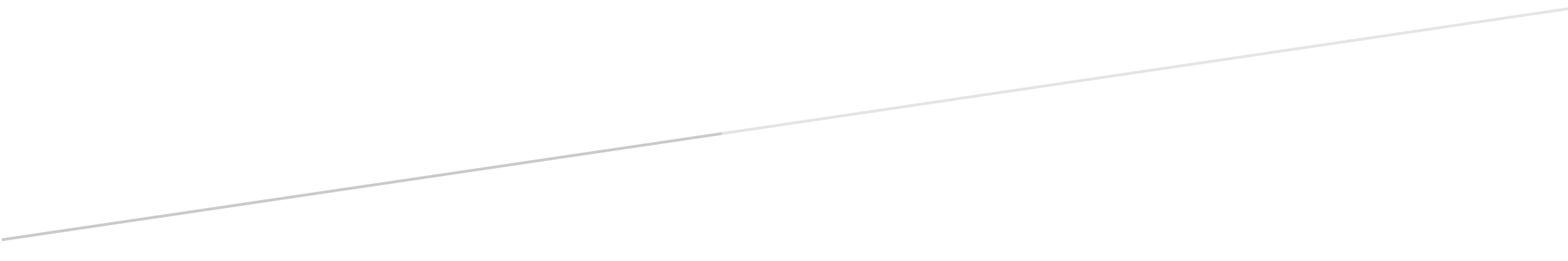 